Similar Right Triangle Homework #2Directions: Find x, y, and x for the following. Draw out your 3 triangles  to find the corresponding sides. 1.				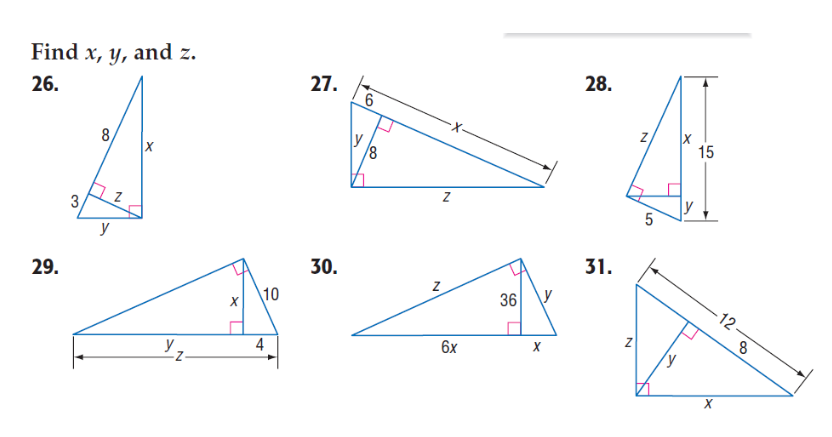 2.						3.4.								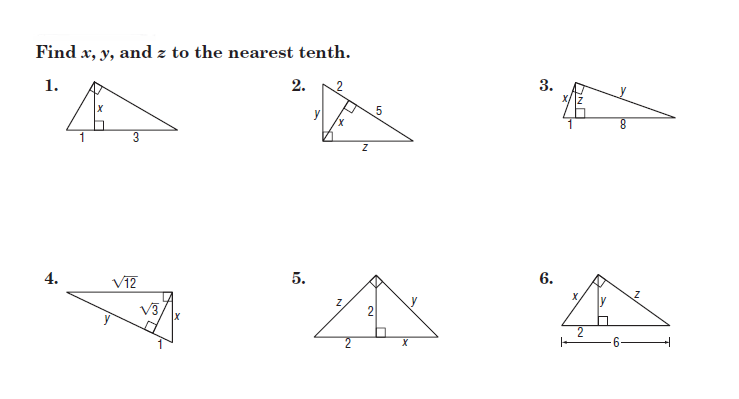 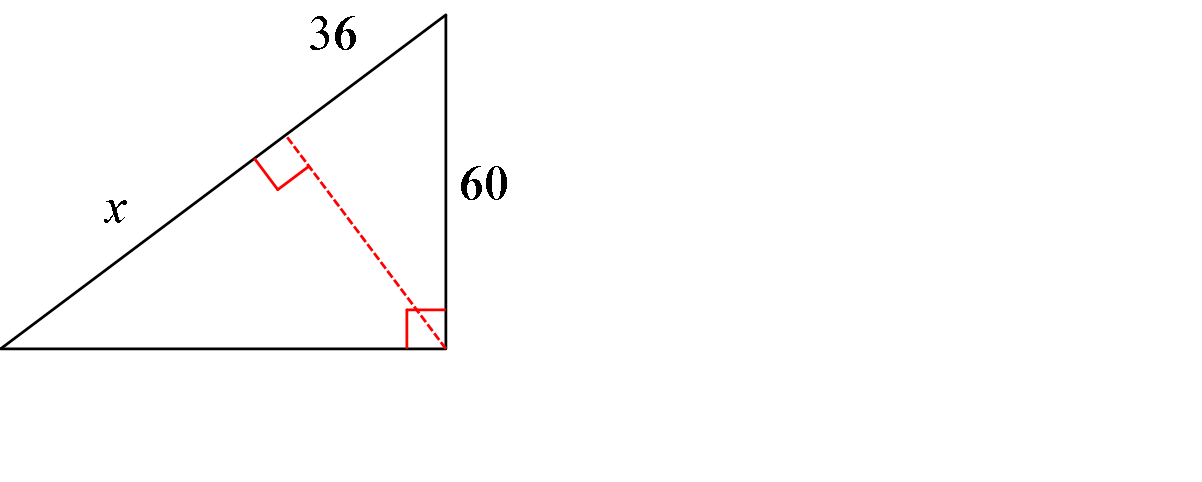 5. 6.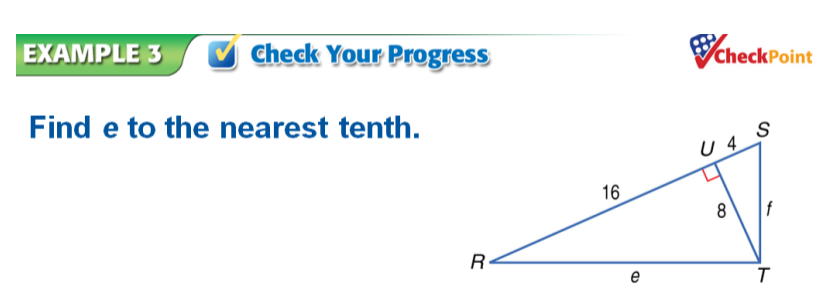 